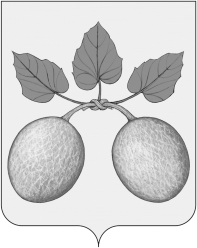 АДМИНИСТРАЦИЯ ГОРОДА СЕРДОБСКА CЕРДОБСКОГО РАЙОНА ПЕНЗЕНСКой ОБЛАСТиПОСТАНОВЛЕНИЕОт   16.10.2018 г.  №  475. г. Сердобск«Об объявлении отбора заявок субъектов малого и среднего предпринимательства на предоставление субсидий на возмещение части затрат, связанных с уплатой лизинговых платежей и сроках его проведения»В соответствии с муниципальной программой «Развитие и поддержка малого и среднего предпринимательства в городе Сердобске Сердобского района Пензенской области на 2014-2020 годы», утвержденной постановлением Администрации города Сердобска от 26.06.2014 №225 (с изменениями), постановлением Администрации от 04.10.2018 №456 «Об утверждении Порядка предоставления в 2018 году субсидий на возмещение части затрат субъектов малого и среднего предпринимательства, связанных с уплатой лизинговых платежей в рамках реализации муниципальной программы «Развитие и поддержка малого и среднего предпринимательства в городе Сердобске Сердобского района Пензенской области на 2014-2020 годы», -  АДМИНИСТРАЦИЯ ГОРОДА СЕРДОБСКА ПОСТАНОВЛЯЕТ: Объявить отбор, утвердить извещение о проведении отбора заявок субъектов малого и среднего предпринимательства на предоставление субсидий на возмещение части затрат субъектов малого и среднего предпринимательства, связанных с уплатой лизинговых платежей согласно приложения №1 к настоящему постановлению.Дата начала подачи заявок 8 часов 00 минут 24 октября 2018 года, дата окончания подачи заявок 17 часов 00 минут 14 декабря 2018 года. Назначить проведение заседаний комиссии по оказанию финансовой поддержки в сфере малого и среднего предпринимательства на 13 ноября, 3 декабря, 21 декабря 2018 года.Обеспечить размещение на официальном сайте Администрации города Сердобска в информационно-телекоммуникационной сети Интернет извещение о проведении отбора заявок предоставления субсидий на возмещение части затрат субъектов малого и среднего предпринимательства, связанных с уплатой лизинговых платежей.Считать утратившим силу Постановление Администрации города Сердобска от 16.10.2017 г. №691 «Об объявлении отбора заявок субъектов малого и среднего предпринимательства на предоставление субсидий на возмещение части затрат, связанных с уплатой процентов по кредитам и уплатой лизинговых платежей и сроках его проведения» (с последующими изменениями).Опубликовать настоящее постановление в информационном бюллетене «Вестник города Сердобска» и на официальном сайте администрации города Сердобска в сети интернет.Контроль за исполнением настоящего постановления возложить на заместителя главы администрации города Сердобска.Глава  администрации                                	                  В.В. МакаровСОГЛАСОВАНО:Гл. специалист – юрист администрации                                Р.В. Шмаков                                                                                                  Н.А. ДобролюбовПриложение №1к постановлению администрации города Сердобскаот 16.10.2018 г. №475Извещение о проведении в 2018 году отбора заявок субъектов малого и среднего предпринимательства на предоставление субсидий на возмещение части затрат, связанных с уплатой лизинговых платежейВ соответствии с муниципальной программой «Развитие и поддержка малого и среднего предпринимательства в городе Сердобске Сердобского района Пензенской области на 2014-2020 годы» (с изменениями), постановлением Администрации от  04.10.2018 №456 «Об утверждении Порядка предоставления в 2018 году субсидий на возмещение части затрат субъектов малого и среднего предпринимательства, связанных с уплатой лизинговых платежей в рамках реализации муниципальной программы «Развитие и поддержка малого и среднего предпринимательства в городе Сердобске Сердобского района Пензенской области на 2014-2020 годы» (Далее - Порядок), Администрация города Сердобска объявляет о начале отбора заявок на предоставление субсидий субъектам малого и среднего предпринимательства на возмещение части затрат при уплате процентов по кредитам, привлеченным в российских кредитных организациях на строительство (реконструкцию) для собственных нужд производственных зданий, строений и сооружений либо приобретение оборудования, в целях создания и (или) развития либо модернизации производства товаров (работ, услуг) и возмещение части затрат, связанных с уплатой лизинговых платежей и (или) первого взноса (аванса) по договору (договорам) лизинга, заключенному с российской лизинговой организацией в целях создания и (или) развития либо модернизации производства товаров (работ, услуг) Организатор отбора: Отдел экономики Администрации города Сердобска. Адрес: город Сердобск, ул. Ленина, 90, кабинет 214. Консультирование по вопросам участия в отборе по телефонам: 8(84167)2-16-66, 2-12-05.Адрес приема документов: город Сердобск, ул. Ленина, 90, кабинет 214, ежедневно с 8.00 до 12.00 и с 13.00 до 17.00, кроме субботы, воскресенья и нерабочих праздничных дней.Сроки и время приема документов:Дата начала подачи заявок 8 часов 00 минут 24 октября 2018 года.Дата окончания подачи заявок 17 часов 00 минут 14 декабря 2018 года. Даты заседаний комиссии по оказанию финансовой поддержки в сфере малого и среднего предпринимательства: 13 ноября 2018 года (рассматриваются заявки, поступившие не позднее 17 часов 00 минут 06 ноября 2018 года); 03 декабря 2018 года (рассматриваются заявки, поступившие не позднее 17 часов 00 минут 26 ноября 2018 года); 21 декабря 2018 года (рассматриваются заявки, поступившие не позднее 17 часов 00 минут 14 декабря 2018 года). В случае полного распределения бюджетных ассигнований, предусмотренных на предоставление поддержки в текущем финансовом году ранее 14 декабря 2018 года, уведомление о завершении отбора публикуется на официальном сайте Администрации города Сердобска в день их полного распределения на отборе.Порядок предоставления субсидий: на основе отбора заявок в соответствии с Порядком предоставления субсидий на возмещение части затрат субъектов малого и среднего предпринимательства, связанных с уплатой процентов по кредитам и уплатой лизинговых платежей, утвержденным постановлением Администрации от 04.10.2018 №456 «Об утверждении Порядка предоставления в 2018 году субсидий на возмещение части затрат субъектов малого и среднего предпринимательства, связанных с уплатой лизинговых платежей в рамках реализации муниципальной программы «Развитие и поддержка малого и среднего предпринимательства в городе Сердобске Сердобского района Пензенской области на 2014-2020 годы».Нормативно-правовые документы по отбору и порядку предоставления субсидий размещены на официальном сайте Администрации города Сердобска в разделе: / информация/ / / . по ссылке: http://www.gorod-serdobsk.ru/info/ekonomika-potrebitelskiy-rynok-i-sfera-uslug/lizing/2018-god_0Перечень документов, подлежащих предоставлению на отбор: 1. опись представленных документов по форме согласно приложению №1 к Порядку;2. заявление на получение субсидии по форме согласно приложению №2 к Порядку;3.анкету субъекта предпринимательства по форме согласно приложению №3 к Порядку; 4. информацию о среднемесячной заработной плате;5. копии налоговой и бухгалтерской отчетности за предшествующий отчетный год в соответствии с применяемой системой налогообложения: 5.1. бухгалтерский баланс по форме 1;5.2. отчет о прибылях и убытках по форме 2;5.3. копию налоговой декларации по налогу на прибыль организаций или копию налоговой декларации по единому налогу на вмененный доход для отдельных видов деятельности или копию налоговой декларации по налогу, уплачиваемому в связи с применением упрощенной системы налогообложения; 5.4. сведения о среднесписочной численности работающих;6. расчет субсидии на субсидирование части затрат субъектов МСП, связанных с уплатой лизинговых платежей в текущем году и (или) первого взноса (аванса) по договору (договорам) лизинга, заключенному с российской лизинговой организацией в целях создания и (или) развития либо модернизации производства товаров (работ, услуг)по форме согласно приложению №4 к Порядку;7. копию действующего договора (договоров) лизинга, договора (договоров) приобретения предмета лизинга, копии счетов (при наличии), акт приема-передачи предмета лизинга между заявителем и лизинговой компанией, заверенные лизинговой компанией и заявителем с приложением графика погашения;8. копии документов, подтверждающих уплату заявителем первого взноса (аванса) лизинговой компании, включая затраты на монтаж оборудования (если затраты включены в первый авансовый платеж), при безналичном расчете - заверенные кредитной организацией и заявителем (платежных поручений и (или) инкассовых поручений, и (или) платежных требований, и (или) платежных ордеров), при наличном расчете - заверенные лизинговой компанией и заявителем;9. копию паспорта оборудования или иного документа производителя оборудования, содержащего информацию о дате изготовления данного оборудования;10. копии бухгалтерских документов, подтверждающих ввод в эксплуатацию оборудования (акта ввода в эксплуатацию и (или) акта формы ОС-1 (при наличии), и (или) паспорта транспортного средства или паспорта самоходной машины), заверенные заявителем;11. копии документов, подтверждающих уплату заявителем лизинговых платежей в текущем году по договору (договорам) лизинга (платежных поручений и (или) инкассовых поручений, и (или) платежных требований, и (или) платежных ордеров), заверенные лизинговой компанией или кредитной организацией и заявителем.Последовательность размещения документов в заявке должна соответствовать последовательности, определенной в разделе 4 Порядка.В качестве документов, подтверждающих уплату лизинговых платежей и (или) первого взноса (аванса), не принимаются копии ценных бумаг, в том числе: векселей, документов по взаиморасчетам, долговых расписок. К возмещению не принимаются затраты, произведенные по сделкам с физическими лицами, не зарегистрированными в качестве индивидуальных предпринимателей. СОГЛАСОВАНО:Гл. специалист – юрист администрации                                Р.В. Шмаков                                                                                                  Н.А. Добролюбов